 Núm	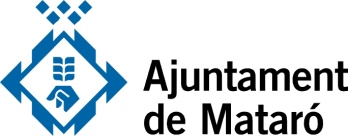 Data sol·licitud 	    Data autorització  L’entitat       NIF   Adreça         DNI 	 Responsable      C.P.   TEL.  E-mail responsable SOL·LICITA: que aquesta Direcció d’Esports tingui a bé autoritzar la utilització de la instal·lació més avall                                                  aanotada a fi de dur a terme la següent activitat. ENTRENAMENT  / COMPETICIÓ  / ALTRES                   EQUIPS: Local   Visitant                  Masculí      Femení      Mixt  DETALLS del tipus d’activitats:  INSTAL·LACIÓ       Nombre de practicants (aprox.)      El sol·licitant reconeix estar al corrent de les normatives d’ús i es compromet de manera explícita a no malmetre la instal·lació, el material ni el seu mobiliari, essent responsable dels danys i/o perjudicis que ocasioni. Així com també satisfer els preus públics corresponents.SOL·LICITUD D’ÚSINSTAL·LACIONS ESPORTIVES MUNICIPALSPER A ACTIVITATS PUNTUALS O ESPECÍFIQUESDataHorari ActivitatHorari a la Instal·lacióde  a  de  a  de  a  de  a  de  a  de  a  PREUS PÚBLICSA satisfer al moment de l’autoritzacióTotal  eurosAUTORITZOCONFORMITATSOL·LICITANTSignatura / Segell